<<School>> SMILE Club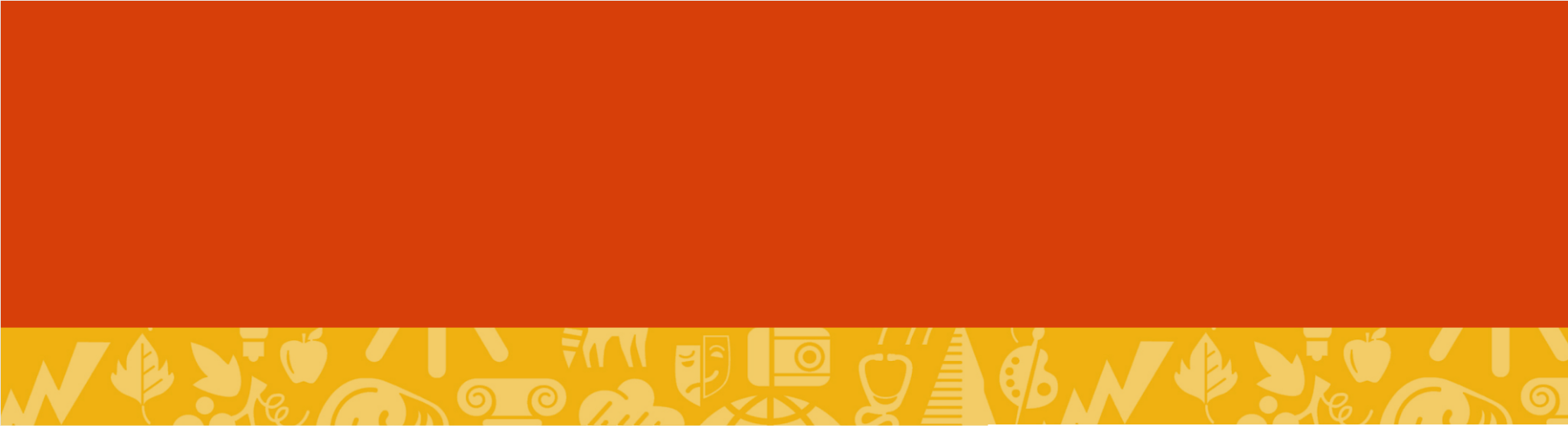 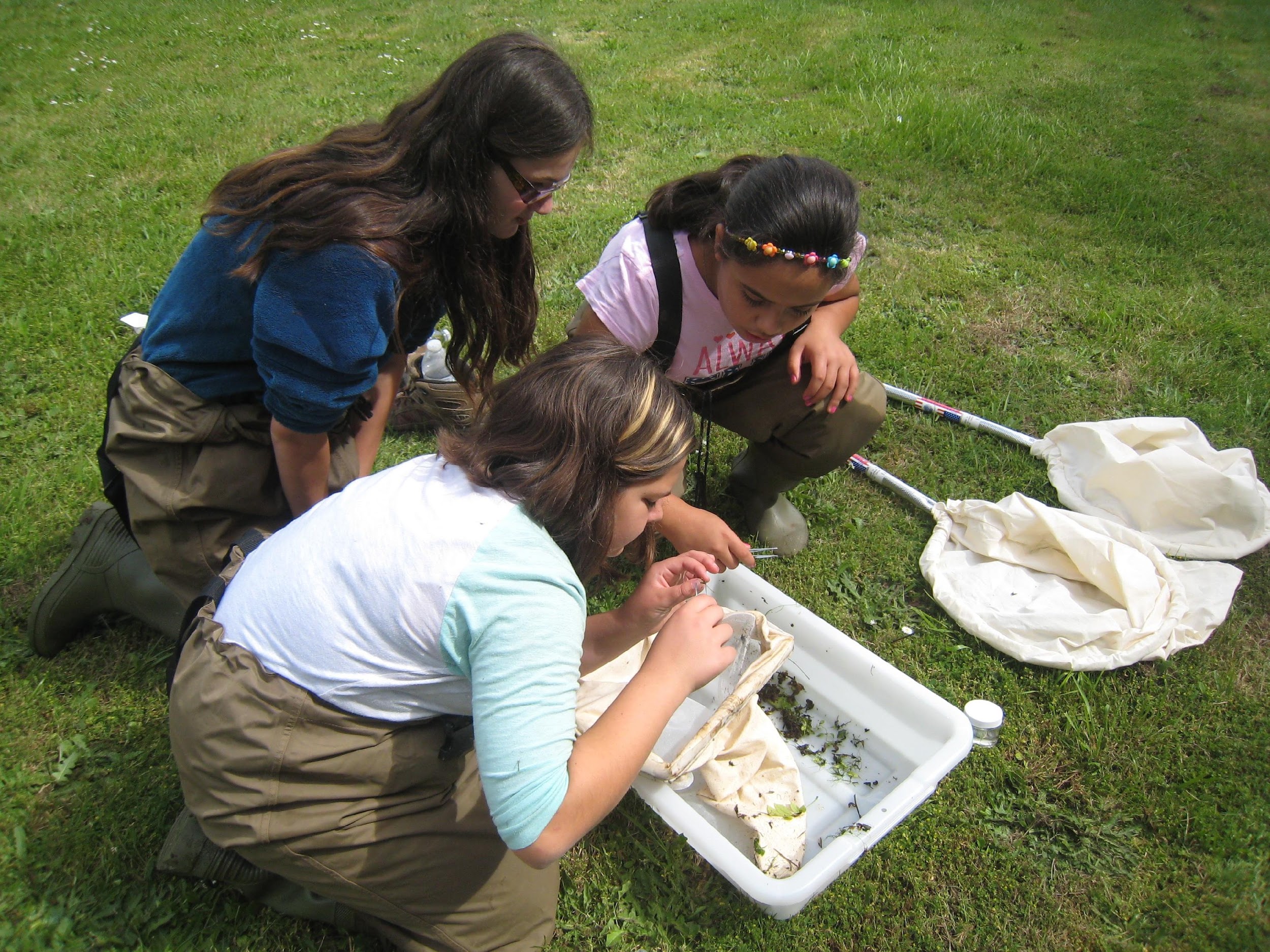 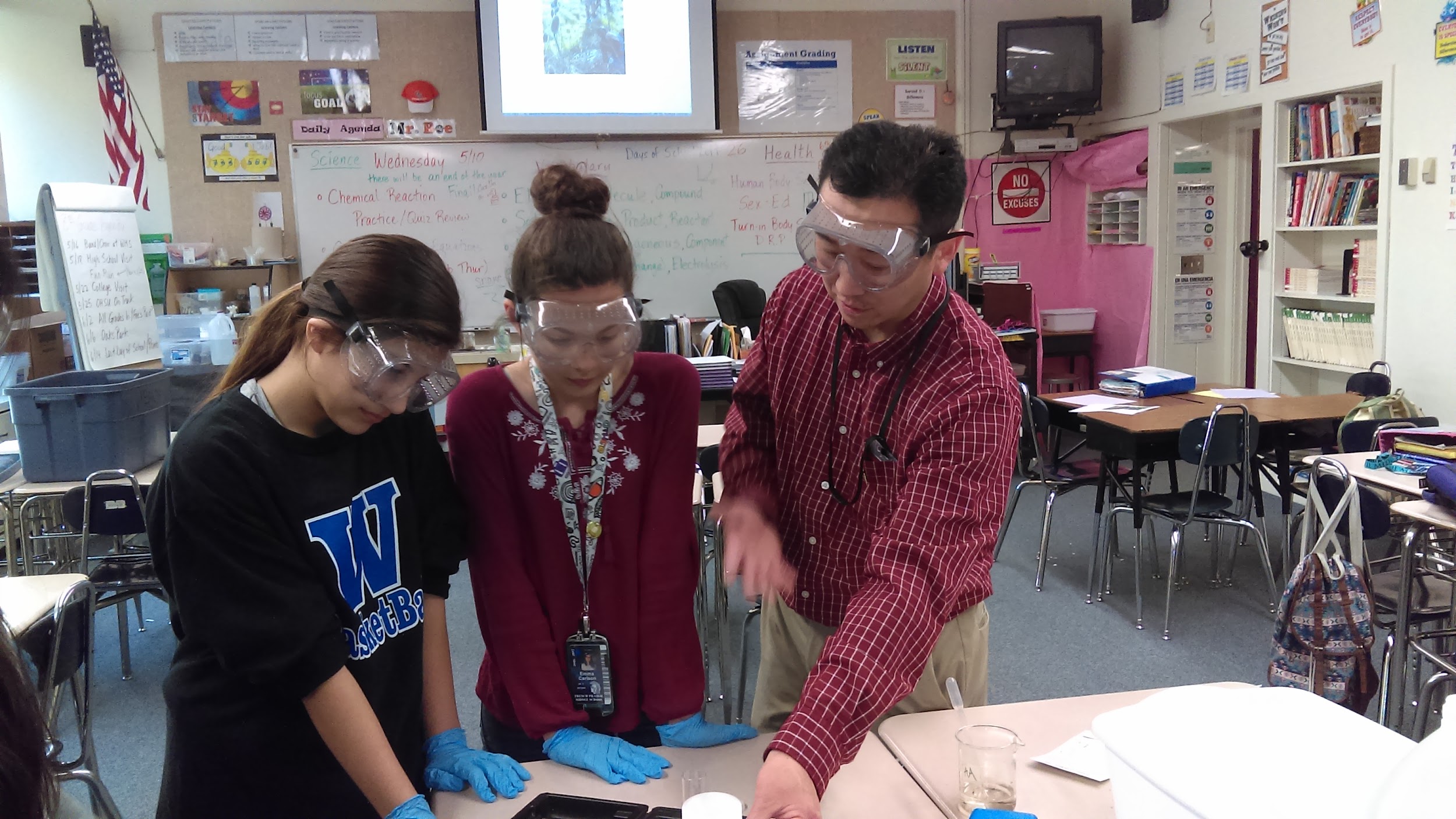 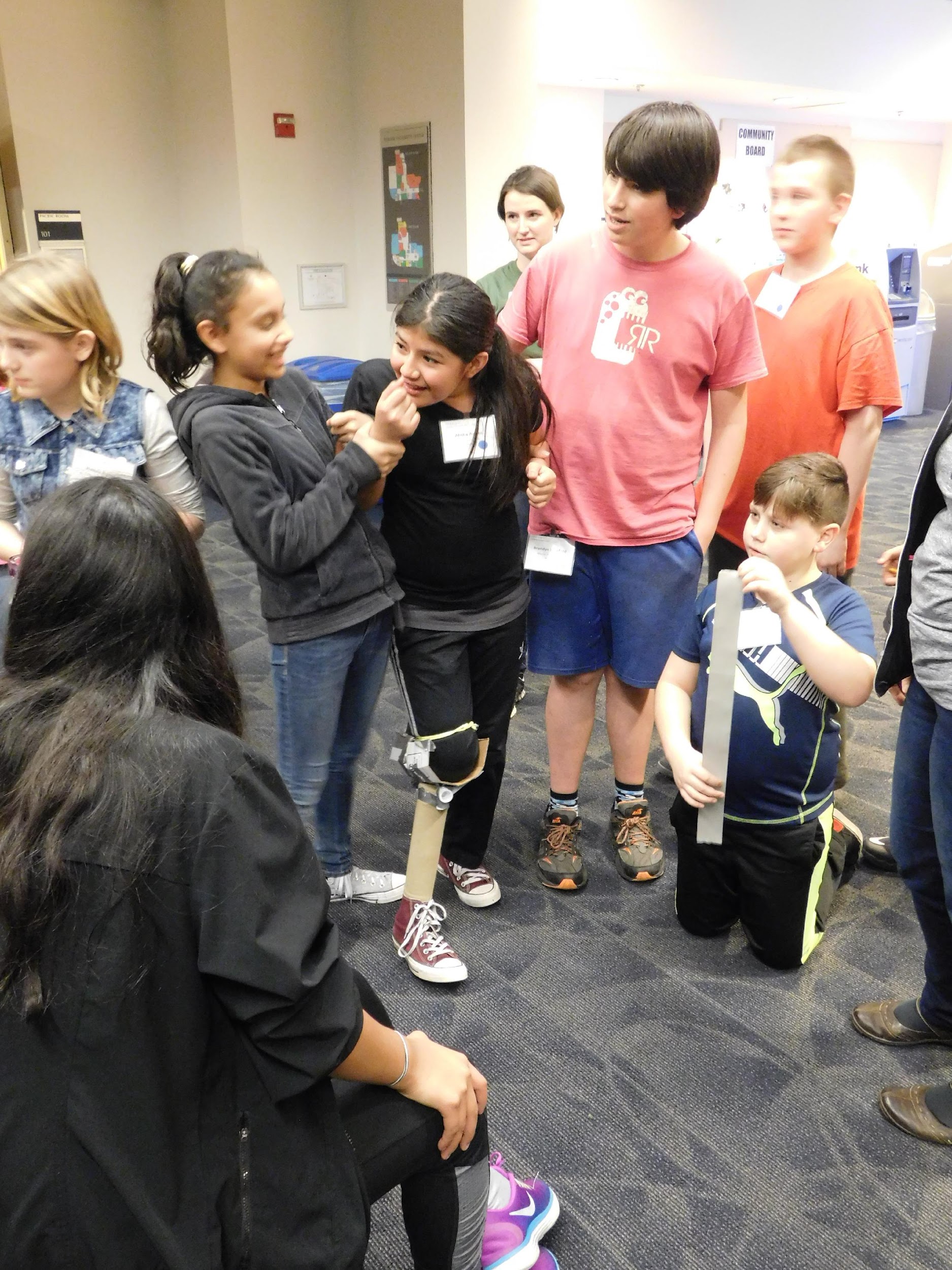 ¿Quieres ser parte de un increíble club después de la escuela?¿Quieres hacer actividades científicas prácticas?¿Quieres visitar un campus universitario?¡Acompáñanos a una Reunión Informativa!Dónde:  <<School name, room>>Cuándo:   <<Time and date>>Para más información: Email <<Teacher’s email address>>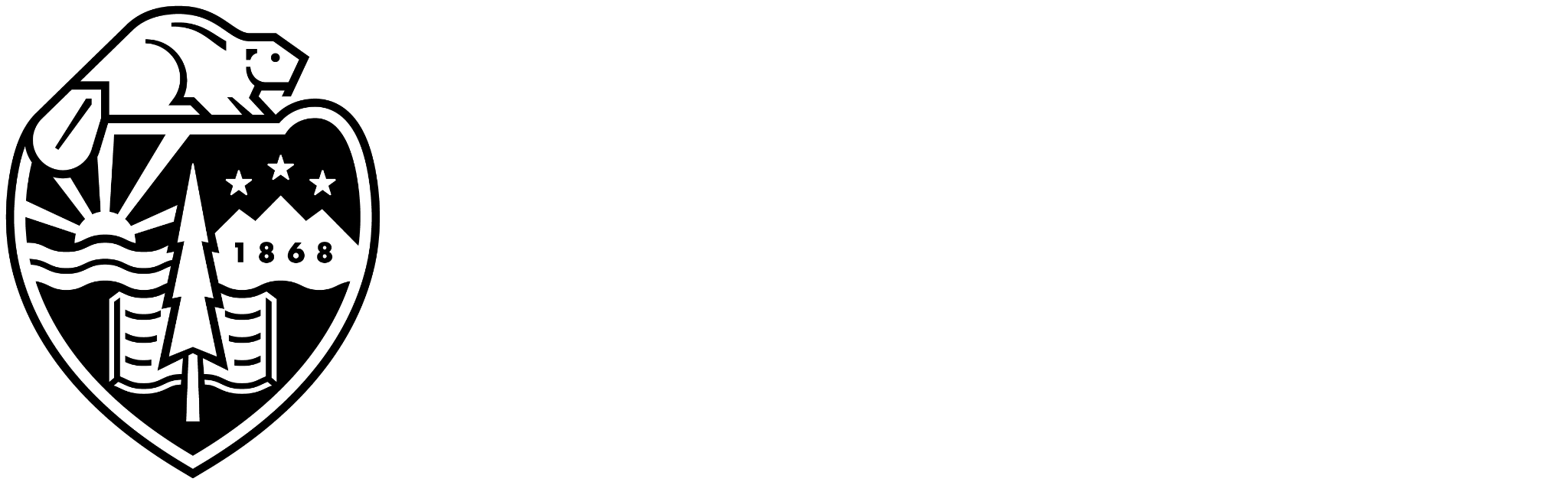 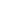 